ODGOJNO – OBRAZOVNO PODRUČJE: KOMUNIKACIJAZADATAK: PRIČAJTE SVOJIM UKUĆANIMA O SVETOM NIKOLI, KAKO IZGLEDA, KAKVU ODJEĆU NOSI, ŠTO ŽELITE DA VAM POKLONI!OBOJITE SLIKU!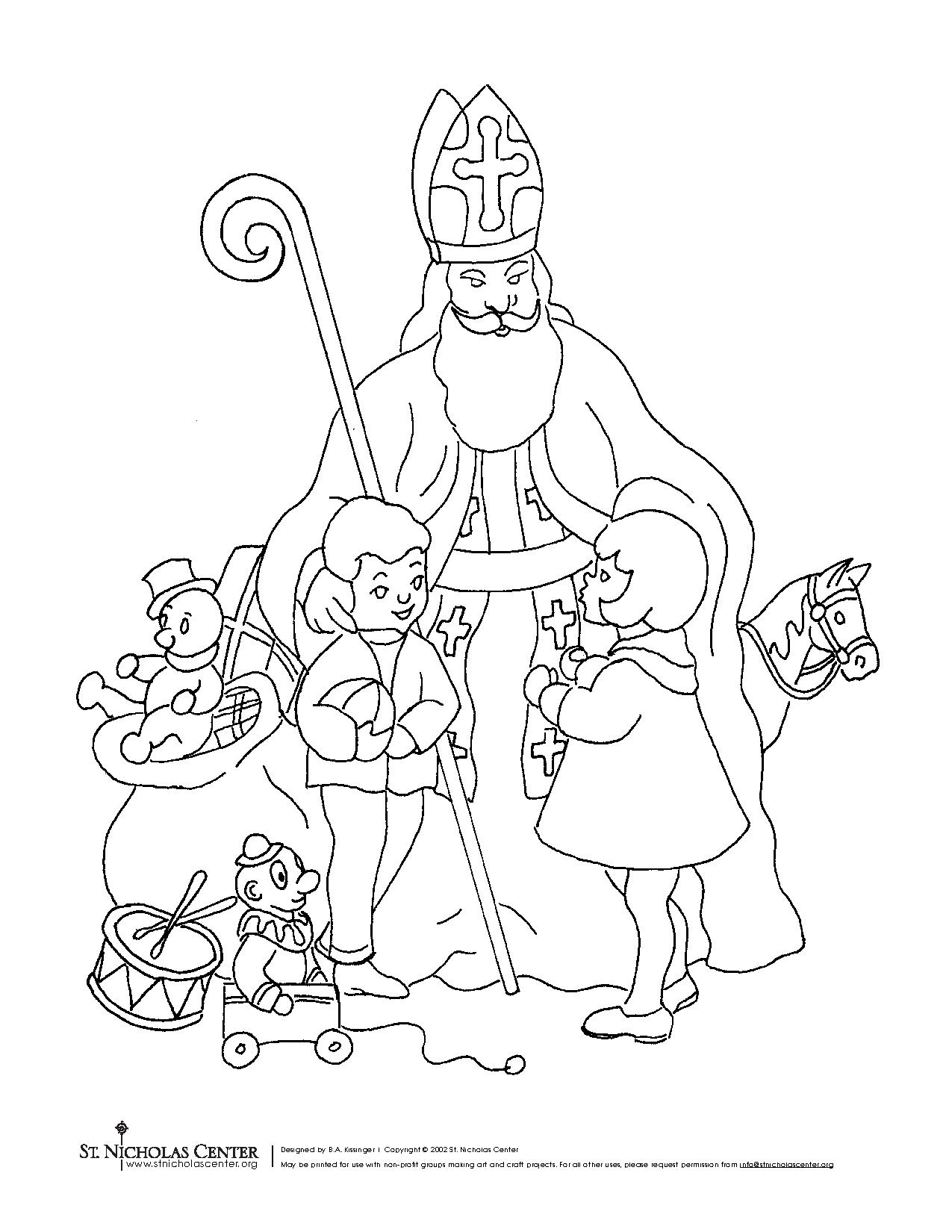 NACRTAJTE I NAPIŠITE ŠTO ŽELITE DA VAM SVETI NIKOLA POKLONI!PJESMA O SVETOM NIKOL____________________________________________________________________________________________________________________________________________________________________________________________________________________________________________________________________________________________________________PJESMA SVETOM NIKOLI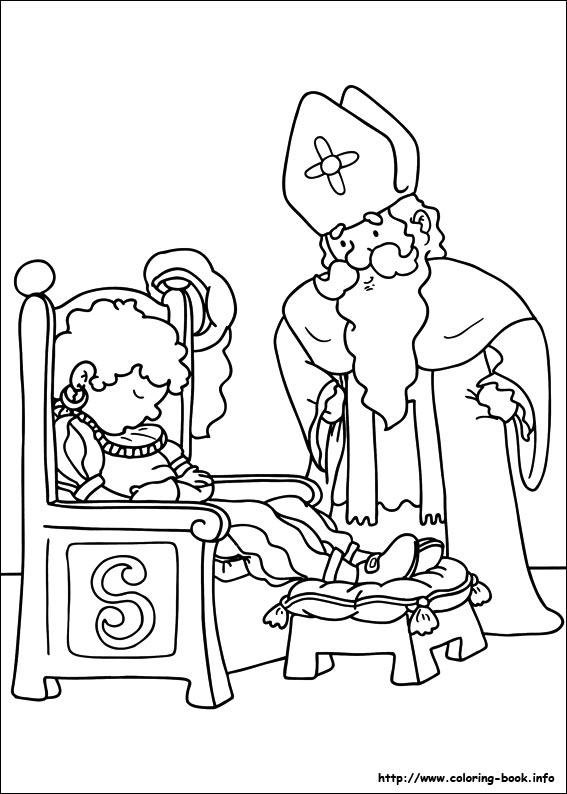 TIHO DJECO, TIHO SADA,TAMNA NOĆ VEĆ SVUDA PADA!VEĆ PO GRADU NIKO BIJELI,DOBROJ DJECI DARE DIJELI.DJECA ZNADU DA JE DOBAR,I PREDOBAR NIKO SVETI,I DJETETU DA ĆE DOBROMNEŠTO LIJEPO ON DONIJETI.